Week Commencing: 30.11.20 This week we are learning the following…Maths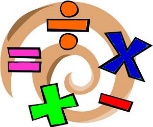 English Topic – Blue Abyss 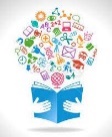 This week we are focussing on length and perimeter. We will look at converting between cm and mm and also cm and m. We will re-cap adding and subtracting different lengths too. Here are video clips to support this learninghttps://vimeo.com/467395292https://vimeo.com/467395290https://vimeo.com/468942122https://vimeo.com/469688534  You can also revise timestables on https://ttrockstars.com/ Additional activities are also provided on https://mathswithparents.com/ your class code is: 747212Now that we have a really good idea as to what life was like for a pirate and now that we know lots of details about different pirates we are ready to write our own pirate adventure story! This week we will be reading a variety of different pirate stories and thinking about the plots. Then we will create our own central pirate character and decide upon the plot for our own  story. Our intended audience is going to be children in KS1 so our stories need to be quite light-hearted and funny!Reading Our class text is The Ghost of Grania O’Malley by Michael Morpurgo – a pirate story with a twist! This week in guided reading we will be reading chapter 5 from The Ghost of Grania O’Malley – this is an exciting chapter where the children in the story first meet the ghost!These are some of the questions we use during reading lessons in school. https://www.literacyshedblog.com/uploads/1/2/5/7/12572836/ks2_reading_vipers.pdfYou could complete the reading comprehension on https://readingonyourhead.com/ Topic – Human GeographyThis week we will be taking what we have learnt about the Great Barrier Reef and focussing on tourism. We will look at what tourism is. What tourism takes place at the Great Barrier Reef, it’s benefits and also the effect it has on the reef. We will then take what we have learnt and perform a debate around where Tourism should be stopped at the Great Barrier Reef. If time allows we will also write non-chronological reports about the reef. 